CALCIO A CINQUESOMMARIOSOMMARIO	1COMUNICAZIONI DELLA F.I.G.C.	1COMUNICAZIONI DELLA L.N.D.	1COMUNICAZIONI DELLA DIVISIONE CALCIO A CINQUE	1COMUNICAZIONI DEL COMITATO REGIONALE MARCHE	1COMUNICAZIONI DELLA F.I.G.C.COMUNICAZIONI DELLA L.N.D.COMUNICAZIONI DELLA DIVISIONE CALCIO A CINQUECOMUNICAZIONI DEL COMITATO REGIONALE MARCHEPer tutte le comunicazioni con la Segreteria del Calcio a Cinque - richieste di variazione gara comprese - è attiva la casella e-mail c5marche@lnd.it; si raccomandano le Società di utilizzare la casella e-mail comunicata all'atto dell'iscrizione per ogni tipo di comunicazione verso il Comitato Regionale Marche. MECCANISMI DI PROMOZIONE E RETROCESSIONE STAGIONE SPORTIVA 2023/2024Ai sensi dell’art. 51 delle NOIF, il Consiglio Direttivo del Comitato Regionale Marche, relativamente ai meccanismi di promozione e retrocessione per la stagione sportiva 2023/2024, ha deliberato quanto segue:Al termine di ogni Campionato (Serie C1 – C2 – D), in caso di parità di punteggio tra due squadre nel medesimo campionato, il titolo sportivo in competizione è assegnato mediante spareggio da effettuarsi sulla base di una unica gara in campo neutro, con eventuali tempi supplementari e calci di rigore con le modalità stabilite dalla regola 7 delle “Regole del Giuoco” e “Decisioni Ufficiali”. In caso di parità di punteggio fra tre o più squadre al termine di ogni Campionato, si procede prima di effettuare lo spareggio tra le migliori due classificate, preliminarmente alla compilazione di una graduatoria (c.d. "classifica avulsa") fra le squadre interessate tenendo conto nell'ordine:- dei punti conseguiti negli incontri diretti;- a parità di punti, della differenza tra le reti segnate e quelle subite negli stessi incontri;- della differenza fra reti segnate e subite negli incontri diretti fra le squadre interessate;- della differenza fra reti segnate e subite nell'intero Campionato;- del maggior numero di reti segnate nell'intero Campionato;- del sorteggio.Allo stesso modo si procede alla determinazione della squadra che retrocede direttamente (ovvero ultima posizione).Al solo fine di individuare le squadre che hanno titolo a partecipare ai play-off e ai play-out, in caso di parità di punteggio fra due o più squadre al termine dei Campionati di competenza si procede alla compilazione di una graduatoria (c.d. “classifica avulsa”)fra le squadre interessate, tenendo conto, nell’ordine:a) dei punti conseguiti negli incontri diretti fra le squadre;b) della differenza fra reti segnate e subite nei medesimi incontri;c) della differenza fra reti segnate e subite nell’intero Campionato;d) del maggior numero di reti segnate nell’intero Campionato;e) del sorteggio.SERIE C1Promozioni alla categoria superiorela prima classificata al termine della regular season; la 2^ classificata, determinata tramite play-off, vincitrice delle finali nazionali;la vincente la Coppa Italia dopo le finali nazionaliRetrocessioni al Campionato di categoria inferiore direttamente la 14^ classificata al termine della regular season;la 13^, la 12^ e 11^ classificate determinate dopo i play outTOTALE RETROCESSIONI  N° 4SERIE C2Promozioni alla categoria superiorele vincenti i rispettivi gironi al termine della regular season (TRE) la vincente degli spareggi fra le 2^ classificate determinate tramite play-off (UNA)TOTALE PROMOZIONI  N° 4Retrocessioni al Campionato di categoria inferioredirettamente la 14^ classificata nei gironi “A”, “B” e “C”la perdente i play out.TOTALE RETROCESSIONI  N° 4SERIE DPromozioni alla categoria superiorele vincenti i rispettivi gironi al termine della regular season (CINQUE) le vincenti i play off (CINQUE) dei rispettivi gironiTOTALE PROMOZIONI  N° 10ORGANICI CAMPIONATO 2024/2025SERIE C1:			1 girone da 14 squadreSERIE C2:  			3 gironi da 14 squadrePLAY OFF SERIE C1L’individuazione delle squadre seconde classificate avviene con le seguenti modalità e secondo la seguente formula:la squadra seconda classificata disputa sul proprio terreno di gioco una gara di sola andata con la squadra quinta classificata; se il distacco fra la seconda e la quinta classificata è pari o superiore a 10 punti l’incontro di play off non verrà disputato e la società 2^ classificata passerà al turno successivo. In caso di effettuazione della gara, qualora al termine dei tempi regolamentari dovesse persistere il risultato di parità verranno disputati 2 tempi supplementari; persistendo ulteriore parità risulterà vincente la squadra che gioca in casa o che deve ritenersi tale; la squadra terza classificata disputa sul proprio terreno di gioco una gara di solo andata con la squadra quarta classificata; se il distacco fra la terza e la quarta classificata è pari o superiore a 10 punti l’incontro di play off non verrà disputato e la società 3^ classificata passerà al turno successivo. In caso di effettuazione della gara, qualora al termine dei tempi regolamentari dovesse persistere il risultato di parità verranno disputati 2 tempi supplementari; persistendo ulteriore parità risulterà vincente la squadra che gioca in casa, o che deve ritenersi tale;se il distacco fra la 2^ e 3^ classificata è pari o superiore a 10 punti gli incontri di play off non verranno disputati e la società 2^ classificata accede alla fase successiva;le squadre vincenti le gare di cui ai punti a) e b) disputano un’unica gara, in campo della squadra in migliore posizione di classifica al termine del campionato, a conclusione della quale, in caso di parità, verranno disputati due tempi supplementari; persistendo ulteriore parità risulterà vincente la squadra che gioca in casa o che deve ritenersi tale. La squadra vincente l’incontro unico di cui al punto d) si intende classificata al 2° posto del girone ed acquisisce il diritto sportivo alla partecipazione alla fase spareggi-promozione. SERIE C2L’individuazione della squadra che sarà promossa in Serie C1 avviene con le seguenti modalità e secondo la seguente formula:Le squadre classificate dal secondo al quinto posto di ogni girone saranno inserite nel tabellone play-off secondo il seguente criterio:Sarà stilata una graduatoria in base al rapporto punti/gare disputate da ogni squadra nel rispettivo girone come di seguito riportato:(1) 	miglior seconda classificata(2) 	2^ squadra seconda classificata(3) 	3^ squadra seconda classificata(4) 	miglior terza classificata(5) 	2^ squadra terza classificata(6) 	3^ squadra terza classificata(7) 	miglior quarta classificata(8) 	2^ squadra quarta classificata(9) 	3^ squadra quarta classificata(10) 	miglior quinta classificata(11) 	2^ squadra quinta classifica(12) 	3^ squadra quinta classificataOttavi di FinaleLe tre squadre seconde classificate e la miglior terza classificata (ovvero le prime quattro della graduatoria sovrastante) saranno qualificate d’ufficio ai Quarti di Finale.Le restanti otto squadre disputeranno gli Ottavi di Finale in gara unica come segue:2^ quarta classificata – 3^ quarta classificata	= 12^ terza classificata – 3^ quinta classificata		= 23^ terza classificata – 2^ quinta classificata		= 31^ quarta classificata – 1^ quinta classificata	= 4Al termine dei tempi regolamentari, in caso di parità si qualificherà ai Quarti di Finale la squadra di casa.Quarti di FinaleLe tre squadre seconde classificate e la miglior terza classificata qualificate d’ufficio affronteranno in gara unica le quattro squadre qualificate dagli Ottavi di Finale come segue:1^ seconda classificata – vincente 1			= P1^ terza classificata – vincente 2			= Q3^ seconda classificata – vincente 3			= R2^ seconda classificata – vincente 4			= SAl termine dei tempi regolamentari, in caso di parità si qualificherà alle Semifinali la squadra di casa.SemifinaliLe quattro squadre qualificate dai Quarti di Finale si affronteranno in gara unica in casa della squadra meglio piazzata nella regular season come segue:vincente P – vincente Q				= Xvincente R – vincente S				= YAl termine dei tempi regolamentari, in caso di parità, si disputeranno due tempi supplementari di 5 minuti ciascuno. Se anche al termine dei tempi supplementari si verificasse la situazione di parità si procederà all’effettuazione dei tiri di rigore secondo le modalità previste dalle vigenti norme federali.FinaleLe due squadre qualificate si affronteranno in gara unica in campo neutro.Al termine dei tempi regolamentari, in caso di parità, si disputeranno due tempi supplementari di 5 minuti ciascuno. Se anche al termine dei tempi supplementari si verificasse la situazione di parità si procederà all’effettuazione dei tiri di rigore secondo le modalità previste dalle vigenti norme federali.La squadra vincente la gara di finale acquisirà il titolo sportivo per disputare il Campionato Regionale di Serie C1.SERIE DL’individuazione delle squadre che saranno promosse in Serie C2 avviene con le seguenti modalità e secondo la seguente formula:la squadra seconda classificata disputa sul proprio terreno di gioco una gara di sola andata con la squadra quinta classificata; se il distacco fra la seconda e la quinta classificata è pari o superiore a 14 punti l’incontro di play off non verrà disputato e la società 2^ classificata passerà al turno successivo. In caso di effettuazione della gara, qualora al termine dei tempi regolamentari dovesse persistere il risultato di parità verranno disputati 2 tempi supplementari; persistendo ulteriore parità risulterà vincente la squadra che gioca in casa o che deve ritenersi tale; la squadra terza classificata disputa sul proprio terreno di gioco una gara di solo andata con la squadra quarta classificata; se il distacco fra la terza e la quarta classificata è pari o superiore a 14 punti l’incontro di play off non verrà disputato e la società 3^ classificata passerà al turno successivo. In caso di effettuazione della gara, qualora al termine dei tempi regolamentari dovesse persistere il risultato di parità verranno disputati 2 tempi supplementari; persistendo ulteriore parità risulterà vincente la squadra che gioca in casa, o che deve ritenersi tale;se il distacco fra la 2^ e 3^ classificata è pari o superiore a 14 punti gli incontri di play off non verranno disputati e la società 2^ classificata accede alla fase successiva;le squadre vincenti le gare di cui ai punti a) e b) disputano un’unica gara, in campo della squadra in migliore posizione di classifica al termine del campionato, a conclusione della quale, in caso di parità, verranno disputati due tempi supplementari; persistendo ulteriore parità risulterà vincente la squadra che gioca in casa o che deve ritenersi tale. Le cinque squadre vincenti l’incontro unico di cui al punto d) si intendono classificata al 2° posto del girone ed acquisiscono il titolo sportivo per richiedere l’ammissione al campionato superiore.PLAY OUTSERIE C1L’individuazione delle squadre che saranno retrocesse in Serie C2 avviene con le seguenti modalità e secondo la seguente formula:la squadra decima classificata disputa sul proprio terreno di gioco una gara di sola andata con la squadra tredicesima classificata; se il distacco fra la decima e la tredicesima classificata è pari o superiore a 10 punti l’incontro di play out non verrà disputato e la società tredicesima classificata retrocederà direttamente. In caso di effettuazione della gara, qualora al termine dei tempi regolamentari dovesse persistere il risultato di parità verranno disputati 2 tempi supplementari; persistendo ulteriore parità risulterà vincente la squadra che gioca in casa o che deve ritenersi tale. la squadra undicesima classificata disputa sul proprio terreno di gioco una gara di sola andata con la squadra dodicesima classificata; se il distacco fra la undicesima e la dodicesima classificata è pari o superiore a 10 punti l’incontro di play out non verrà disputato e la società dodicesima classificata retrocederà direttamente. In caso di effettuazione della gara, qualora al termine dei tempi regolamentari dovesse persistere il risultato di parità verranno disputati 2 tempi supplementari; persistendo ulteriore parità risulterà vincente la squadra che gioca in casa o che deve ritenersi tale. se il distacco fra la 10^ e 11^ classificata è pari o superiore a 10 punti gli incontri di play out non verranno disputati e le squadre 11^, 12^ e 13^ classificate retrocederanno direttamente;le squadre vincenti le gare di cui ai punti a) e b) disputano un’unica gara, in campo della squadra in migliore posizione di classifica al termine del campionato, a conclusione della quale, in caso di parità, verranno disputati due tempi supplementari; persistendo ulteriore parità risulterà vincente la squadra che gioca in casa o che deve ritenersi tale. Le squadre che risultano perdenti nelle gare di cui al punto a) b) e d) vengono classificate all’undicesimo, dodicesimo e tredicesimo posto e retrocedono al campionato inferiore.SERIE C2  L’individuazione della squadra che sarà retrocessa in Serie D avviene con le seguenti modalità e secondo la seguente formula:Accederanno ai play-out la 10^ e l’11^ classificata di ogni girone.Le sei squadre saranno suddivise in n° 2 triangolari secondo il seguente criterio:Sarà stilata una graduatoria delle decime classificate in base al rapporto punti/gare disputate da ogni squadra nel rispettivo girone.La miglior decima classificata sarà inserita nel Triangolare “1” con le due undicesime classificate provenienti dagli altri due gironi della regular season (l’organico del Triangolare “2” sarà pertanto composto di conseguenza).Nei triangolari svolgimento delle gare avverrà nel modo seguente:Nella prima giornata le due miglior decime classificate al termine della stagione regolare in base al rapporto punti/gare disputate osserveranno un turno di riposo nel rispettivo girone.La squadra che giocherà in casa nella prima giornata sarà determinata mediante sorteggio.Nella seconda giornata riposerà la squadra che ha vinto la prima gara o, in caso di pareggio, quella che ha disputato la prima gara in trasferta;Nella terza giornata si svolgerà la gara che vedrà impegnate le due squadre che non si sono incontrate e giocherà in casa quella che ha disputato la precedente gara in trasferta.Qualora la terza giornata sarà ininfluente ai fini del risultato finale, questa non sarà disputata.Per la compilazione della classifica verranno attribuiti i seguenti punteggi:vittoria		punti 3pareggio	punti 1sconfitta	punti 0Per la classifica di ogni girone si terrà conto:a) dei punti ottenuti negli incontri disputati;b) della migliore differenza reti;c) del maggior numero di reti segnate;d) miglior piazzamento all’interno delle fasce play-out.Persistendo ulteriore parità la vincitrice sarà determinata per sorteggio che sarà effettuato dal Comitato Regionale Marche.Le prime e le seconde classificate nei Triangolari “1” e “2” manterranno il titolo sportivo per disputare il Campionato di Serie C2Le squadre terze classificate nei Triangolari “1” e “2” disputeranno la gara di finale play-out.FINALE PLAY-OUTLe squadre terze classificate nei triangolari play-out “1” e “2” disputano in campo neutro una gara di sola andata; qualora al termine dei tempi regolamentari dovesse persistere il risultato di parità verranno disputati 2 tempi supplementari; persistendo ulteriore parità si procederà all’effettuazione dei tiri di rigore secondo le modalità previste dalle vigenti norme federali. La squadra che risulta perdente nella gara di finale play-out retrocede al campionato inferiore.CALENDARIOSERIE C1PLAY  OFFVENERDI’ 12 APRILE 2024		PRIMA GARA PLAY OFF VENERDI’ 19 APRILE 2024 oppure qualora nelle squadre finaliste siano presenti calciatori impegnati nel Torneo delle Regioni VENERDI’ 4 MAGGIO 2024 SECONDA GARA PLAY OFFIn caso di eventuale spareggio:MARTEDI’ 9 APRILE 2024		GARA DI SPAREGGIO VENERDI’ 12 APRILE 2024		PRIMA GARA PLAY OFF VENERDI’ 19 APRILE 2024 oppure qualora nelle squadre finaliste siano presenti calciatori impegnati nel Torneo delle Regioni VENERDI’ 4 MAGGIO 2024 SECONDA GARA PLAY OFFPLAY  OUTVENERDI’ 12 APRILE 2024		PRIMA GARA PLAY OUT VENERDI’ 3 MAGGIO 2024		SECONDA GARA PLAY OUTSERIE C2PLAY  OFFVENERDI’ 12 APRILE 2024		OTTAVI DI FINALE PLAY OFF VENERDI’ 3 MAGGIO 2024		QUARTI DI FINALE PLAY OFF VENERDI’ 10 MAGGIO 2024	SEMIFINALI DI FINALE PLAY OFF VENERDI’ 17 MAGGIO 2024	FINALE PLAY OFF In caso di eventuale spareggio:VENERDI’ 12 APRILE 2024		GARA DI SPAREGGIOVENERDI’ 3 MAGGIO 2024		OTTAVI DI FINALE PLAY OFF VENERDI’ 10 MAGGIO 2024	QUARTI DI FINALE PLAY OFF VENERDI’ 17 MAGGIO 2024	SEMIFINALI DI FINALE PLAY OFF VENERDI’ 24 MAGGIO 2024	FINALE PLAY OFF PLAY  OUTVENERDI’ 12 APRILE 2024		PRIMA GARA TRIANGOLARE PLAY OUT VENERDI’ 3 MAGGIO 2024		SECONDA GARA TRIANGOLARE PLAY OUT VENERDI’ 10 MAGGIO 2024	TERZA GARA TRIANGOLARE PLAY OUTVENERDI’ 17 MAGGIO 2024	GARA DI FINALE PLAY OUTIn caso di mancata disputa della terza gara triangolare play-outVENERDI’ 10 MAGGIO 2024	GARA DI FINALE PLAY OUTIn caso di eventuale spareggio:VENERDI’ 12 APRILE 2024		GARA DI SPAREGGIOVENERDI’ 3 MAGGIO 2024		PRIMA GARA TRIANGOLARE PLAY OUT VENERDI’ 10 MAGGIO 2024	SECONDA GARA TRIANGOLARE PLAY OUT VENERDI’ 17 MAGGIO 2024	TERZA GARA TRIANGOLARE PLAY OUTVENERDI’ 24 MAGGIO 2024	GARA DI FINALE PLAY OUTIn caso di mancata disputa della terza gara triangolare play-outVENERDI’ 17 MAGGIO 2024	GARA DI FINALE PLAY OUTSERIE DPLAY  OFFVENERDI’ 3 MAGGIO 2024		PRIMA GARA PLAY OFF VENERDI’ 10 MAGGIO 2024	SECONDA GARA PLAY OFFIn caso di eventuale spareggio:VENERDI’ 3 MAGGIO 2024		GARA DI SPAREGGIOVENERDI’ 10 MAGGIO 2024	PRIMA GARA PLAY OFFVENERDI’ 17 MAGGIO 2024	SECONDA GARA PLAY OFFCOMPLETAMENTO DEGLI ORGANICI 2024/2025Per eventuali esigenze di completamento degli organici di serie C1 e serie C2, si ricorrerà a graduatorie di merito divise in fasce, all’interno di ogni fascia si procederà nel rispetto dei criteri di priorità secondo la graduatoria risultante dall’applicazione dei criteri di valutazione elencati nel presente Comunicato Ufficiale:Campionato Serie C1:1^ fascia:	11^ classificata dopo i play out (perdente secondo incontro play out); in caso di mancata disputa dei play-out, l’11^ classificata al termine della stagione regolare2^ fascia: 	le 2 società perdenti il triangolare per la promozione in serie C13^ fascia: 	12^ e 13^ classificate dopo i play out (perdente primo incontro play out); in caso di mancata disputa dei play-out le 12^ e 13^ classificate al termine della stagione regolare4^ fascia: 	le squadre 3^ classificate dopo i play off nel campionato di serie C2; in caso di mancata disputa dei play-off, le squadre 3^ classificate al termine della stagione regolare5^ fascia: 	le squadre 4^ e 5^ classificate dopo i play off nel campionato di serie C2; in caso di mancata disputa dei play-off, le squadre 4^ e 5^ classificate al termine della stagione regolare6^ fascia: 	le rimanenti squadre aventi diritto a fare richiesta di ripescaggio 7^ fascia: 	le rimanenti squadre non aventi diritto a fare richiesta di ripescaggio Campionato Serie C2:1^ fascia: 	perdente finale play-out del campionato di serie C2;2^ fascia: 	3^ classificate dei rispettivi gironi al termine dei play-off di Serie D; in caso di mancata disputa dei play-off le 3^ classificate al termine della stagione regolare3^ fascia: 	le squadre partecipanti ai play-off del campionato di Serie D; in caso di mancata disputa dei play-off le squadre 4^ e 5^ classificate al termine della stagione regolare4^ fascia: 	le rimanenti squadre aventi diritto a fare richiesta di ripescaggio 5^ fascia: 	le rimanenti squadre non aventi diritto a fare richiesta di ripescaggio Al verificarsi di situazioni diverse da quelle previste, il Consiglio Direttivo del Comitato Regionale Marche si riserva le valutazioni e le decisioni di competenza.Con riferimento ai Meccanismi di promozione e retrocessione di cui sopra, si stabilisce che, per l’eventuale completamento di organici dei campionati regionali di serie C1 e Serie C2 derivanti da ulteriori ammissioni al Campionato Nazionale di Serie B, da mancate iscrizioni e da fusioni, ci si adopererà per stabilire l’organico di n. 14 squadre nella serie C1 e di n. 14 squadre nei singoli gironi di serie C2.PRECLUSIONISOCIETA’ RIPESCATE PER COMPLETAMENTO ORGANICINEL TRIENNIO 2020/2021 – 2021/2022 – 2022/2023ELEMENTI E TABELLE DI VALUTAZIONE(determineranno la classifica di priorità all’interno di ciascuna fascia) Posizione di classifica ottenuta dalla Società al termine della regular season 2023/2024;Posizione nella graduatoria di Coppa Disciplina nella stagione sportiva 2023/2024;Dimensioni e qualità dell’attività giovanile nella stagione sportiva 2023/2024;Partecipazione alle Riunioni Provinciali e alle Assemblee Regionali validamente costituite;Partecipazione alla Coppa Italia ed alla Coppa Marche;Un punto per ogni anno di anzianità di affiliazione, senza soluzione di continuità, fino ad un massimo di 25 punti.In base a quanto sopra, il Consiglio Direttivo, ha stabilito, in relazione alle singole voci, i seguenti punteggi:PUNTO a)PUNTO b)A parità di punti, alle Società verrà assegnato lo stesso punteggio.Alle Società che nella speciale classifica del Premio Disciplina:Abbiano superato i 100 punti verranno applicati 10 punti di penalizzazione;Abbiano superato i 150 punti verranno applicati 20 punti di penalizzazione;Abbiano superato i 200 punti verranno escluse dalla graduatoriaPUNTO c)PUNTO d)PUNTO e)Verranno assegnati 5 punti per la partecipazione alla Coppa Italia ed alla Coppa Marche.Verranno inoltre assegnati 30 e 15 punti rispettivamente alla prima e alla seconda classificata nella fase regionale di Coppa Italia 2023/2024.Alle Società che si ritirino dalla Coppa Italia verranno applicati 10 punti di penalizzazione.Alle Società escluse dagli Organi di disciplina sportiva dalla Coppa Italia verranno applicati 20 punti di penalizzazione.IMPIEGO GIOVANI CAMPIONATI SERIE C1, C2 E FEMMINILECome per le passate stagioni sportive il Comitato Regionale Marche ha istituito tre premi economici pari all’importo relativo alla tassa di iscrizione da assegnare rispettivamente ad una Società di Serie C1, ad una di Serie C2 e ad una Femminile che nella stagione sportiva 2023/2024, durante la regular season dei rispettivi campionati, risulti aver inserito nella distinta delle gare giovani calciatori/calciatrici in base ai seguenti criteri illustrati nel corso della Riunione con le Società sportive del 13/06/2023:CAMPIONATO REGIONALE CALCIO A CINQUE SERIE C1Saranno conteggiati esclusivamente i calciatori nati dal 01/01/2005 in poi inseriti in distinta nelle gare di regular season con esclusione delle ultime tre giornateSaranno assegnati i seguenti punteggi:1 punto ai nati dal 01/01/2005 al 31/12/2006;2 punto ai nati dal 01/01/2007 al 31/12/2008;3 punti ai nati dal 01/01/2009Non potranno accedere al premio le Società che non prendono parte con almeno una squadra ai campionati Under 19, Under 17, Under 15;Non avranno diritto al premio le Società che al termine della stagione 2023/2024 retrocederanno al Campionato Regionale di Calcio a Cinque Serie C2;Sarà assegnato un bonus del 20% sul punteggio generale alle Società che prendono parte con almeno una squadra ai seguenti campionati: Under 19, Under 17, Under 15, Esordienti.Non sarà considerato nel conteggio gara il calciatore avente i requisiti espulso nel corso della stessa.CAMPIONATO REGIONALE CALCIO A CINQUE SERIE C2Saranno conteggiati esclusivamente i calciatori nati dal 01/01/2005 in poi inseriti in distinta nelle gare di regular season con esclusione delle ultime tre giornateSaranno assegnati i seguenti punteggi:1 punto ai nati dal 01/01/2005 al 31/12/2006;2 punti ai nati dal 01/01/2007 al 31/12/2008;3 punti ai nati dal 01/01/2009Non potranno accedere al premio le Società che non prendono parte con almeno una squadra ai campionati Under 19, Under 17, Under 15;Non avranno diritto al premio le Società che al termine della stagione 2023/2024 retrocederanno al Campionato Regionale di Calcio a Cinque Serie D;Sarà assegnato un bonus del 20% sul punteggio generale alle Società che prendono parte con almeno una squadra ai seguenti campionati: Under 19, Under 17, Under 15, Esordienti.Non sarà considerato nel conteggio gara il calciatore avente i requisiti espulso nel corso della stessa.CAMPIONATO REGIONALE CALCIO A CINQUE FEMMINILESaranno conteggiate esclusivamente le calciatrici nate dal 01/01/1998 in poi inserite in distinta nelle gare di regular season con esclusione delle ultime tre giornateSaranno assegnati i seguenti punteggi:1 punto alle nate dal 01/01/1998 al 31/12/2000;2 punti alle nate dal 01/01/2001 al 31/12/2003;3 punti alle nate dal 01/01/2004 al 31/12/2006;4 punti alle nate dal 01/01/2007 al 31/12/2008;5 punti alle nate dal 01/01/2009Sarà assegnato un bonus del 20% sul punteggio generale alle Società che prendono parte con almeno una squadra al campionato Esordienti Femminile;Non sarà considerata nel conteggio gara la calciatrice avente i requisiti espulso nel corso della stessa.*     *     *ORARIO UFFICIL’orario di apertura degli uffici del Comitato Regionale Marche è il seguente:E’ comunque attivo durante i suddetti orari, salvo assenza degli addetti, anche il servizio telefonico ai seguenti numeri:Ufficio Segreteria		071/28560404Ufficio Amministrazione	071/28560322 Ufficio Tesseramento 	071/28560408 Ufficio Emissione Tessere	071/28560401Pubblicato in Ancona ed affisso all’albo del Comitato Regionale Marche il 16/10/2023.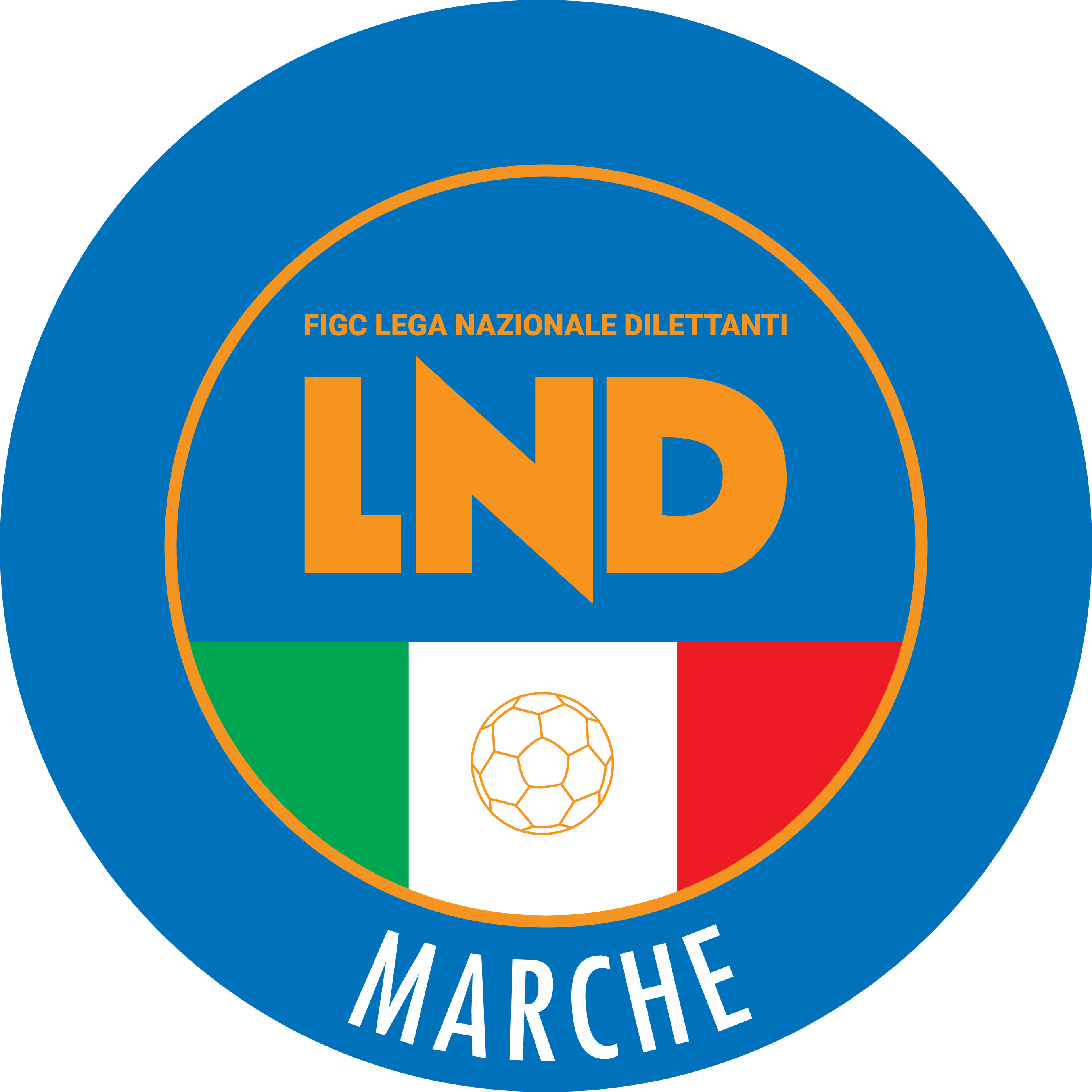 Federazione Italiana Giuoco CalcioLega Nazionale DilettantiCOMITATO REGIONALE MARCHEVia Schiavoni, snc - 60131 ANCONACENTRALINO: 071 285601 - FAX: 071 28560403sito internet: marche.lnd.ite-mail: c5marche@lnd.itpec: c5marche@pec.figcmarche.itTelegram: https://t.me/lndmarchec5Stagione Sportiva 2023/2024Comunicato Ufficiale N° 27 del 16/10/2023Stagione Sportiva 2023/2024Comunicato Ufficiale N° 27 del 16/10/2023(1) 1^ seconda classificata(9) 3^ quarta classificata(8) 2^ quarta classificata(5) 2^ terza classificata(12) 3^ quinta classificata(4) 1^ terza classificata(3) 3^ seconda classificata(11) 2^ quinta classificata(6) 3^ terza classificata(7) 1^ quarta classificata(10) 1^ quinta classificata(2) 2^ seconda classificataNON SARANNO PRESE IN CONSIDERAZIONE LE DOMANDE DI SOCIETA’ CHE NELLE STAGIONI SPORTIVE  2021/2022 – 2022/2023 – 2023/2024:SIANO STATE GIUDICATE E SANZIONATE PER ILLECITO SPORTIVO;ABBIANO USUFRUITO DEL DIRITTO DI AMMISSIONE A QUALSIASI TITOLO(RIPESCAGGI O AMPLIAMENTO DI ORGANICO) AL CAMPIONATO DI CATEGORIA SUPERIORE. RIENTRANO IN TALE PRECLUSIONE ANCHE LE SOCIETA’ SORTE PER FUSIONE IN CUI UNA O PIU’ SOCIETA’ CONFLUITE NELLA NUOVA ABBIANO USUFRUITO A QUALSIASI TITOLO DELL’AMMISSIONE AL CAMPIONATO DI CATEGORIA SUPERIORE E QUELLE SORTE A SEGUITO DI SCISSIONE IN CUI LA SOCIETA’ DA CUI E’ AVVENUTA LA SCISSIONE ABBIA USUFRUITO DELL’ AMMISSIONE AL CAMPIONATO DI CATYGORIA SUPERIORE;              C)   NON ABBIANO MATURATO I TRE ANNI DI AFFILIAZIONE ALLA FIGC NELLOAMBITO DELLA LND;                  D)   CLASSIFICATE ULTIMO POSTO IN CAMPIONATO. 2020/20212021/20222022/2023CASTELBELLINO CALCIO A 5CAPODARCO CASABIANCA C5FUTSAL CASELLEFUTSAL SAMUBHETOFUTSAL SANGIUSTESEGROTTACCIA 2005ACLI AUDAX MONTECOSARO C5OLIMPIA JUVENTU FALCONARAREAL EAGLES VIRTUS PAGLIABAYER CAPPUCCINIREAL SAN GIORGIOAVIS ARCEVIA 1964FIGHT BULLS CORRIDONIA1^ ClassificataPunti     407^ ClassificataPunti       72^ ClassificataPunti     358^ ClassificataPunti       53^ ClassificataPunti     259^ ClassificataPunti       34^ ClassificataPunti     2010^ ClassificataPunti       25^ ClassificataPunti     1511^ - 14^ ClassificataPunti       16^ ClassificataPunti     101^ ClassificataPunti     306^ ClassificataPunti       72^ ClassificataPunti     257^ ClassificataPunti       53^ ClassificataPunti     208^ ClassificataPunti       34^ ClassificataPunti     159^ ClassificataPunti       25^ ClassificataPunti     1010^ - 15^ ClassificataPunti       1Campionato Under 21Punti 40Campionato Under 19Punti 40Campionato Under 19 FemminilePunti 40Campionato Under 17Punti 40Campionato Under 15Punti 40Attività di basePunti 50Per la partecipazione alle Riunioni ProvincialiPunti      5Per la partecipazione alle Assemblee RegionaliPunti    10GIORNOMATTINOPOMERIGGIOLunedìChiuso15.00 – 17.00Martedì10.00 – 12.00ChiusoMercoledìChiusoChiusoGiovedì10,00 – 12.00 ChiusoVenerdìChiusoChiusoIl Responsabile Regionale Calcio a Cinque(Marco Capretti)Il Presidente(Ivo Panichi)